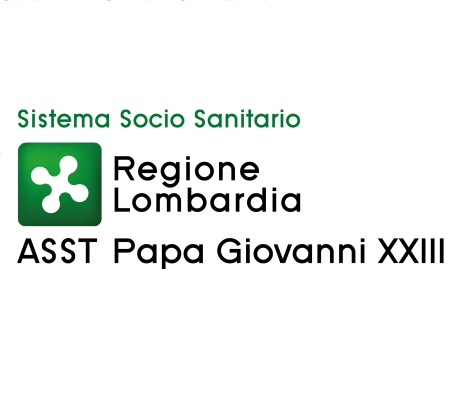 Politiche e gestione delle risorse umaneDirettore Angela ColicchioEsito dell’Avviso pubblico di procedura comparativa per l’assegnazione di una borsa di studio, della durata di 6 mesi, dell’importo complessivo di € 12.500,00 a un data manager - UOC EAS.(deliberazione n. 2074 del 4.11.2021)NominativoTotalesu p. 50 Stivala Federica Maria Grazia     32,50Tassis Elena30,00Ventura Denise27,00